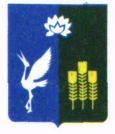 МУНИЦИПАЛЬНЫЙ КОМИТЕТЧкаловского сельского поселенияСпасского муниципального районаРЕШЕНИЕ  О внесении изменений и дополнений в решение муниципального комитета Чкаловского сельского поселения от 21 декабря 2022 года №131«О бюджете Чкаловского сельского поселения на 2023 год и плановый период 2024 и 2025 годов»На основании Бюджетного кодекса Российской Федерации, Федерального закона Российской Федерации от 6 октября 2003 года № 131-ФЗ «Об общих принципах организации местного самоуправления в Российской Федерации», Устава Чкаловского сельского поселения, муниципальный комитет Чкаловского сельского поселенияРЕШИЛ:           I. Внести в решение муниципального комитета Чкаловского сельского поселения от 21 декабря 2022 года №131 «О бюджете Чкаловского сельского поселения на 2023 год и плановый период 2024 и 2025 годов» изменения, изложив пункт 1 статьи 1 в следующем порядке:1.1. «Статья 1. «Основные характеристики и иные показатели бюджета Чкаловского сельского поселения на 2023 год и плановый период 2024 и 2025 годов» изложить в редакции: 1. Утвердить основные характеристики бюджета Чкаловского сельского поселения на 2023 год:1) общий объем доходов бюджета поселения - в сумме 28 877 500,95 руб., в том числе объем межбюджетных трансфертов, получаемых из других бюджетов бюджетной системы Российской Федерации – в сумме 22 433 629,48 рублей.;2) общий объем расходов бюджета поселения - в сумме 28 877 500,95 рублей;3) резервный фонд администрации Чкаловского сельского поселения в сумме   10 000,00 рублей. 4) верхний предел муниципального долга Чкаловского сельского поселения на 01 января 2023 года в сумме 0,00 рублей, в том числе верхний предел долга по муниципальным гарантиям Чкаловского сельского поселения 0,00 рублей. 5) объем расходов на обслуживание муниципального долга Чкаловского сельского поселения в сумме 0,00 рублей.6) дефицит бюджета Чкаловского сельского поселения на 2023 год в сумме    0,00 рублей.7) Бюджетные ассигнования на исполнение публичных нормативных обязательств на 2023 год – 0,00 рублей. 1.2. Приложение № 1 изложить в редакции приложения № 1 к настоящему решению.1.3. Приложение № 3 изложить в редакции приложения № 2 к настоящему решению.1.4. Приложение № 5 изложить в редакции приложения № 3 к настоящему решению.1.5. Приложение № 7 изложить в редакции приложения № 4 к настоящему решению.          II. Администрации Чкаловского сельского поселения   внести изменения в бюджетную роспись на 2023 год и плановый период 2024 и 2025 годов.         III. Настоящее решение вступает в силу с момента его официального опубликования.Глава Чкаловского сельского поселения                              А.Я. ТахтахуновПредседатель муниципального комитетаЧкаловского сельского поселения                                                  О.А. Ухань«26» апреля 2023 годас. Чкаловское№ 141Приложение № 1 к решению муниципального комитета Чкаловского сельского поселения                        от   "26" апреля 2023 года № 141Приложение № 1 к решению муниципального комитета Чкаловского сельского поселения                        от   "26" апреля 2023 года № 141Приложение № 1 к решению муниципального комитета Чкаловского сельского поселения                        от   "26" апреля 2023 года № 141Приложение № 1 к решению муниципального комитета Чкаловского сельского поселения                        от   "26" апреля 2023 года № 141Приложение № 1 к решению муниципального комитета Чкаловского сельского поселения    Приложение № 1 к решению муниципального комитета Чкаловского сельского поселения    Приложение № 1 к решению муниципального комитета Чкаловского сельского поселения    Приложение № 1 к решению муниципального комитета Чкаловского сельского поселения    от   "21"  декабря   2022 года №131от   "21"  декабря   2022 года №131Источники внутреннего финансирования дефицита бюджета  поселения на 2023 годИсточники внутреннего финансирования дефицита бюджета  поселения на 2023 годИсточники внутреннего финансирования дефицита бюджета  поселения на 2023 годКод главного администратораКод источников внутреннего финансирования дефицита бюджета поселенияНаименование сумма 1234979Администрация Чкаловского сельского поселения979 01 05 00 00 00 0000 000Изменение остатков средств на счетах по учету средств бюджетов0,00  979 01 05 02 01 10 0000 510Увеличение прочих остатков денежных средств бюджетов сельских поселений-28 877 500,95  979 01 05 02 01 10 0000 610Уменьшение прочих остатков денежных средств бюджетов сельских поселений28 877 500,95  Итого источниковИтого источниковИтого источников0,00  Приложение №2 к решению муниципального комитета Чкаловского сельского поселения от   " 26" апреля 2023 года №141Приложение №2 к решению муниципального комитета Чкаловского сельского поселения от   " 26" апреля 2023 года №141Приложение №2 к решению муниципального комитета Чкаловского сельского поселения от   " 26" апреля 2023 года №141Приложение №3 к  решению муниципального комитета Чкаловского сельского поселения    Приложение №3 к  решению муниципального комитета Чкаловского сельского поселения    Приложение №3 к  решению муниципального комитета Чкаловского сельского поселения     от     "21"  декабря  2022 года № 131 от     "21"  декабря  2022 года № 131ОБЪЕМЫОБЪЕМЫОБЪЕМЫдоходов  бюджета Чкаловского сельского поселения в 2023 году доходов  бюджета Чкаловского сельского поселения в 2023 году доходов  бюджета Чкаловского сельского поселения в 2023 году Код бюджетной классификации Российской ФедерацииНаименование Сумма, руб.Код бюджетной классификации Российской ФедерацииНаименование Сумма, руб.123НАЛОГОВЫЕ ДОХОДЫ1 01 00000 00 0000 000НАЛОГИ НА ПРИБЫЛЬ, ДОХОДЫ1 000 000,00  1 01 02000 01 0000 110Налог на доходы физических лиц1 000 000,00  1 05 00000 00 0000 000Налоги на совокупный доход350 000,00  1 05 03010 01 0000 110Единый сельскохозяйственный налог350 000,00  1 06 00000 00 0000 000Налоги на имущество3 550 000,00  1 06 01000 00 0000 000Налог на имущество физических лиц1 400 000,00  1 06 01030 10 0000 110Налог на имущество физических лиц, взимаемый по ставкам, применяемым к объектам налогообложения, расположенным в границах сельских поселений1 400 000,00  1 06 06000 00 0000 110Земельный налог2 150 000,00  1 06 06033 10 0000 110Земельный налог с организаций, обладающих земельным участком, расположенным в границах сельских поселений800 000,00  1 06 06043 10 0000 110Земельный налог с физических лиц, обладающих земельным участком, расположенным в границах сельских поселений1 350 000,00  1 08 00000 00 0000 000Государственная пошлина 35 000,00  1 08 04020 01 0000 110Государственная пошлина за совершение нотариальных действий должностными лицами органов местного самоуправления, уполномоченными в соответствии с законодательными актами РФ на совершение нотариальных действий35 000,00  ИТОГО 4 935 000,00  НЕНАЛОГОВЫЕ ДОХОДЫ1 16 00000 00 0000 000Штрафы, санкции, возмещение ущерба25 000,00  1 16 02020 02 0000 140Административные штрафы, установленные законами субъектов РФ об административных правонарушениях, за нарушения муниципальных правовых актов25 000,00  1 11 00000 00 0000 000Доходы от использования имущества находящегося в государственной  и муниципальной собственности 2 100,00  1 11 05000 00 0000 120Доходы, получаемые в виде арендной либо иной платы за передачу в возмездное пользование государственного и муниципального имущества (за исключением имущества бюджетных и автономных учреждений, а так же имущества государственных и муниципальных унитарных предприятий, в том числе казенных)2 100,00  1 11 05075 10 0000 120Доходы от сдачи в аренду имущества, составляющего казну сельских поселений (за исключением земельных участков)2 100,00  1 13 01000 00 0000 000Доходы от оказания платных услуг (работ) и компенсации затрат государства 1 000,00  1 13 01000 00 0000 130Доходы от оказания платных услуг (работ) 1 000,00  1 13 01995 10 0000 130Прочие доходы от оказания платных услуг (работ) получателями средств бюджетов сельских поселений 1 000,00  1 13 02000 00 0000 130Доходы от компенсации затрат государства40 636,47  1 13 02995 10 0000 130Прочие доходы от компенсации затрат бюджетов сельских поселений40 636,47  1 14 00000 00 0000 000Доходы от продажи материальных и нематериальных активов1 440 135,00  1 14 02053 10 0000 410Доходы от реализации иного имущества, находящегося в собственности сельских поселений (за исключением имущества муниципальных бюджетных и автономных учреждений, а также имущества муниципальных унитарных предприятий, в том числе казенных), в части реализации основных средств по указанному имуществу1 350 000,00  1 14 06025 10 0000 430Доходы от продажи земельных участков, находящихся в собственности сельских поселений (за исключением земельных участков муниципальных бюджетных и автономных учреждений)90 135,00  ИТОГО неналоговые доходы1 508 871,47  ИТОГО ДОХОДОВ:6 443 871,47  2 00 00000 00 0000 000Безвозмездные поступления22 433 629,48  2 02 00000 00 0000 000Безвозмездные поступления от других бюджетов бюджетной системы Российской Федерации22 433 629,48  2 02 10000 00 0000 150Дотации бюджетам  бюджетной системы Российской Федерации4 933 310,66  2 02 15001 00 0000 150Дотации на выравнивание  бюджетной обеспеченности4 591 700,00  2 02 15001 10 0000 150Дотации бюджетам сельских поселений на выравнивание  бюджетной обеспеченности из бюджета субъекта РФ4 591 700,00  2 02 16001 10 0000 150Дотации бюджетам сельских поселений на выравнивание  бюджетной обеспеченности из бюджетов муниципальных районов341 610,66  2 02 20000 00 0000 150Субсидии бюджетам бюджетной системы Российской Федерации (межбюджетные субсидии)9 102 040,80  2 02 25519 10 0000 150Субсидии бюджетам сельских поселений на поддержку отрасли культуры102 040,80  2 02 29999 10 0000 150Прочие субсидии бюджетам сельских поселений9 000 000,00  2 02 30000 00 0000 150Субвенции  бюджетам бюджетной системы Российской Федерации431 170,00  2 02 35118 00 0000 150Субвенции бюджетам на осуществление первичного воинского учета органами местного самоуправления поселений, муниципальных и городских округов431 170,00  2 02 35118 10 0000 150Субвенции бюджетам сельских поселений на осуществление первичного воинского учета органами местного самоуправления поселений, муниципальных и городских округов431 170,00  2 02 40000 00 0000 150Иные межбюджетные трансферты7 967 108,02  2 02 40014 00 0000 150Межбюджетные трансферты, передаваемые бюджетам муниципальных образований  на осуществление части полномочий по решению вопросов местного значения в соответствии с заключенными соглашениями7 967 108,02  2 02 40014 10 0000 150Межбюджетные трансферты, передаваемые бюджетам сельских поселений из бюджетов муниципальных районов на осуществление части полномочий по решению вопросов местного значения в соответствии с заключенными соглашениями7 967 108,02  ВСЕГО ДОХОДОВ:28 877 500,95  Приложение №3 к решению муниципального комитета Чкаловского сельского поселения от   "26" апреля 2023 года №141Приложение №3 к решению муниципального комитета Чкаловского сельского поселения от   "26" апреля 2023 года №141Приложение №3 к решению муниципального комитета Чкаловского сельского поселения от   "26" апреля 2023 года №141Приложение №3 к решению муниципального комитета Чкаловского сельского поселения от   "26" апреля 2023 года №141Приложение №3 к решению муниципального комитета Чкаловского сельского поселения от   "26" апреля 2023 года №141Приложение №3 к решению муниципального комитета Чкаловского сельского поселения от   "26" апреля 2023 года №141Приложение №3 к решению муниципального комитета Чкаловского сельского поселения от   "26" апреля 2023 года №141Приложение №5 к  решению муниципального комитета Чкаловского сельского поселения от    "21" декабря  2022 года №131Приложение №5 к  решению муниципального комитета Чкаловского сельского поселения от    "21" декабря  2022 года №131Приложение №5 к  решению муниципального комитета Чкаловского сельского поселения от    "21" декабря  2022 года №131Приложение №5 к  решению муниципального комитета Чкаловского сельского поселения от    "21" декабря  2022 года №131Приложение №5 к  решению муниципального комитета Чкаловского сельского поселения от    "21" декабря  2022 года №131Приложение №5 к  решению муниципального комитета Чкаловского сельского поселения от    "21" декабря  2022 года №131Приложение №5 к  решению муниципального комитета Чкаловского сельского поселения от    "21" декабря  2022 года №131Распределение бюджетных ассигнований на 2023 год по разделам, подразделам, целевым статьям и видам расходов в соответствии  классификацией расходов бюджетов  Распределение бюджетных ассигнований на 2023 год по разделам, подразделам, целевым статьям и видам расходов в соответствии  классификацией расходов бюджетов  Распределение бюджетных ассигнований на 2023 год по разделам, подразделам, целевым статьям и видам расходов в соответствии  классификацией расходов бюджетов  Распределение бюджетных ассигнований на 2023 год по разделам, подразделам, целевым статьям и видам расходов в соответствии  классификацией расходов бюджетов  Распределение бюджетных ассигнований на 2023 год по разделам, подразделам, целевым статьям и видам расходов в соответствии  классификацией расходов бюджетов  Распределение бюджетных ассигнований на 2023 год по разделам, подразделам, целевым статьям и видам расходов в соответствии  классификацией расходов бюджетов  Распределение бюджетных ассигнований на 2023 год по разделам, подразделам, целевым статьям и видам расходов в соответствии  классификацией расходов бюджетов  НаименованиеРазделЦелеваяВидСумма, руб. Сумма, руб. Сумма, руб. НаименованиеПодразделстатьярасходоввсего за счет средств местного бюджетаза счет средств субвенций, субсидий1234567Общегосударственные вопросы0100000000000000010 588 537,68  4 588 537,68  6 000 000,00  Функционирование высшего должностного лица субъекта Российской Федерации и муниципального образования01020000000000000857 574,00  857 574,00  Непрограммные направления деятельности органов местного самоуправления01029900000000000857 574,00  857 574,00  Мероприятия непрограммных направлений деятельности органов местного самоуправления01029990000000000857 574,00  857 574,00  Глава муниципального образования01029999910010000857 574,00  857 574,00  Расходы на выплату персоналу в целях обеспечения выполнения функций государственными (муниципальными) органами, казенными учреждениями, органами управления государственными внебюджетными фондами01029999910010100857 574,00  857 574,00  Фонд оплаты труда государственных (муниципальных) органов 01029999910010121658 654,00  658 654,00  Взносы по обязательному социальному страхованию на выплаты денежного содержания и иные выплаты работникам государственных (муниципальных) органов01029999910010129198 920,00  198 920,00  Функционирование законодательных (представительных) органов государственной власти и представительных органов муниципальных образований01030000000000000272 277,00  272 277,00  Непрограммные направления деятельности органов местного самоуправления01039900000000000272 277,00  272 277,00  Мероприятия непрограммных направлений деятельности органов местного самоуправления01039990000000000272 277,00  272 277,00  Председатель представительного органа муниципального образования01039999910020000207 477,00  207 477,00  Расходы на выплату персоналу в целях обеспечения выполнения функций государственными (муниципальными) органами, казенными учреждениями, органами управления государственными внебюджетными фондами01039999910020100207 477,00  207 477,00  Фонд оплаты труда государственных (муниципальных) органов 01039999910020121159 352,00  159 352,00  Взносы по обязательному социальному страхованию на выплаты денежного содержания и иные выплаты работникам государственных (муниципальных) органов0103999991002012948 125,00  48 125,00  Депутаты представительного органа местного самоуправления0103999991003000064 800,00  64 800,00  Расходы на выплату персоналу в целях обеспечения выполнения функций государственными (муниципальными) органами, казенными учреждениями, органами управления государственными внебюджетными фондами0103999991003010064 800,00  64 800,00  Иные выплаты государственных (муниципальных) органов привлекаемым лицам0103999991003012364 800,00  64 800,00  Функционирование Правительства Российской Федерации, высших исполнительных органов государственной власти субъектов Российской Федерации, местных администраций010400000000000002 968 362,28  2 968 362,28  Непрограммные направления деятельности органов местного самоуправления010499000000000002 968 362,28  2 968 362,28  Мероприятия непрограммных направлений деятельности органов местного самоуправления010499900000000002 968 362,28  2 968 362,28  Центральный аппарат010499999100400002 968 362,28  2 968 362,28  Расходы на выплату персоналу в целях обеспечения выполнения функций государственными (муниципальными) органами, казенными учреждениями, органами управления государственными внебюджетными фондами010499999100401002 695 105,78  2 695 105,78  Фонд оплаты труда государственных (муниципальных) органов 010499999100401212 069 973,72  2 069 973,72  Взносы по обязательному социальному страхованию на выплаты денежного содержания и иные выплаты работникам государственных (муниципальных) органов01049999910040129625 132,06  625 132,06  Закупка товаров, работ и услуг  для обеспечения государственных (муниципальных) нужд01049999910040200267 456,50  267 456,50  Иные закупки товаров, работ и услуг для обеспечения государственных (муниципальных) нужд.01049999910040240267 456,50  267 456,50  Прочая закупка товаров, работ и услуг 01049999910040244267 456,50  267 456,50  Иные бюджетные ассигнования010499999100408005 800,00  5 800,00  Уплата налогов, сборов и иных платежей010499999100408505 800,00  5 800,00  Уплата налога на имущество организаций и земельного налога010499999100408513 300,00  3 300,00  Уплата прочих налогов, сборов 010499999100408521 500,00  1 500,00  Уплата иных платежей010499999100408531 000,00  1 000,00  Обеспечение деятельности финансовых, налоговых и таможенных органов и органов финансового (финансово-бюджетного) надзора01060000000000000142 545,00  142 545,00  Непрограммные направления деятельности органов местного самоуправления01069900000000000142 545,00  142 545,00  Мероприятия непрограммных направлений деятельности органов местного самоуправления01069990000000000142 545,00  142 545,00  Межбюджетные трансферты бюджетам муниципальных районов из бюджетов поселений на осуществление части полномочий по решению вопросов местного значения в соответствии с заключенными соглашениями01069999940020000142 545,00  142 545,00  Межбюджетные трансферты01069999940020500142 545,00  142 545,00  Иные межбюджетные трансферты01069999940020540142 545,00  142 545,00  Резервные фонды0111000000000000010 000,00  10 000,00  Непрограммные направления деятельности органов местного самоуправления0111990000000000010 000,00  10 000,00  Мероприятия непрограммных направлений деятельности органов местного самоуправления0111999000000000010 000,00  10 000,00  Резервные фонды администрации Чкаловского сельского поселения0111999991006000010 000,00  10 000,00  Иные бюджетные ассигнования0111999991006080010 000,00  10 000,00  Резервные средства0111999991006087010 000,00  10 000,00  Другие общегосударственные вопросы011300000000000006 337 779,40  337 779,40  6 000 000,00  Непрограммные направления деятельности органов местного самоуправления01139900000000000236 779,40  236 779,40  Мероприятия непрограммных направлений деятельности органов местного самоуправления01139990000000000236 779,40  236 779,40  Информационное освещение деятельности ОМСУ в средствах массовой информации0113999991010000010 000,00  10 000,00  Закупка товаров, работ и услуг  для обеспечения государственных (муниципальных) нужд0113999991010020010 000,00  10 000,00  Иные закупки товаров, работ и услуг для обеспечения государственных (муниципальных) нужд.0113999991010024010 000,00  10 000,00  Прочая закупка товаров, работ и услуг 0113999991010024410 000,00  10 000,00  Оценка недвижимости, признание прав и регулирование отношений по государственной и муниципальной собственности01139999910080000153 000,00  153 000,00  Закупка товаров, работ и услуг  для обеспечения государственных (муниципальных) нужд01139999910080200153 000,00  153 000,00  Иные закупки товаров, работ и услуг для обеспечения государственных (муниципальных) нужд.01139999910080240153 000,00  153 000,00  Прочая закупка товаров, работ и услуг 01139999910080244153 000,00  153 000,00  Реализация государственных функций, связанных с общегосударственным управлением0113999991009000073 779,40  73 779,40  Закупка товаров, работ и услуг для обеспечения государственных (муниципальных) нужд0113999991009020073 779,40  73 779,40  Иные закупки товаров, работ и услуг для обеспечения государственных (муниципальных) нужд.0113999991009024073 779,40  73 779,40  Прочая закупка товаров, работ и услуг0113999991009024473 779,40  73 779,40  Муниципальная программа "Развитие муниципальной службы в  администрации Чкаловского сельского поселения на 2022-2024годы"0113060000000000030 000,00  30 000,00  основное мероприятие "Организация и обеспечение  профессиональной подготовки, переподготовки и повышения квалификации кадров и другие мероприятия"0113060010000000030 000,00  30 000,00  Мероприятия, направленные на формирование высококвалифицированного кадрового состава0113060016101000030 000,00  30 000,00  Закупка товаров, работ и услуг  для обеспечения государственных (муниципальных) нужд0113060016101020030 000,00  30 000,00  Иные закупки товаров, работ и услуг для обеспечения государственных (муниципальных) нужд.0113060016101024030 000,00  30 000,00  Прочая закупка товаров, работ и услуг 0113060016101024430 000,00  30 000,00  Муниципальная программа "Противодействии коррупции в Чкаловском сельском поселении Спасского муниципального района Приморского края на 2022-2024 годы"0113070000000000010 000,00  10 000,00  Основное мероприятие "Совершенствование правовых и организационных основ противодействия коррупции"0113070016102000010 000,00  10 000,00  Мероприятия направленные на формирование комплекса мер, обеспечивающих внедрение антикоррупционных мероприятий.0113070016102000010 000,00  10 000,00  Закупка товаров, работ и услуг  для обеспечения государственных (муниципальных) нужд0113070016102020010 000,00  10 000,00  Иные закупки товаров, работ и услуг для обеспечения государственных (муниципальных) нужд.0113070016102024010 000,00  10 000,00  Прочая закупка товаров, работ и услуг 0113070016102024410 000,00  10 000,00  Мероприятия по реализации проектов инициативного бюджетирования по направлению «Твой проект»011310000000000006 061 000,00  61 000,00  6 000 000,00  Мероприятия по реализации проектов инициативного бюджетирования по направлению «Твой проект»011310001S236000061 000,00  61 000,00  Закупка товаров, работ и услуг  для обеспечения государственных (муниципальных) нужд011310001S236020061 000,00  61 000,00  Иные закупки товаров, работ и услуг для обеспечения государственных (муниципальных) нужд.011310001S236024061 000,00  61 000,00  Прочая закупка товаров, работ и услуг011310001S236024461 000,00  61 000,00  Мероприятия по реализации проектов инициативного бюджетирования по направлению «Твой проект» за счет средств субсидий из краевого бюджета011310001923600006 000 000,00  6 000 000,00  Закупка товаров, работ и услуг для обеспечения государственных (муниципальных) нужд011310001923602006 000 000,00  6 000 000,00  Иные закупки товаров, работ и услуг для обеспечения государственных (муниципальных) нужд.011310001923602406 000 000,00  6 000 000,00  Прочая закупка товаров, работ и услуг011310001923602446 000 000,00  6 000 000,00  Национальная оборона02000000000000000431 170,00  431 170,00  Мобилизационная и вневойсковая подготовка02030000000000000431 170,00  431 170,00  Непрограммные направления деятельности органов местного самоуправления02039900000000000431 170,00  431 170,00  Мероприятия непрограммных направлений деятельности органов местного самоуправления02039990000000000431 170,00  431 170,00  Осуществление первичного воинского учета на территориях, где отсутствуют военные комиссариаты02039990251180000431 170,00  431 170,00  Расходы на выплату персоналу в целях обеспечения выполнения функций государственными (муниципальными) органами, казенными учреждениями, органами управления государственными внебюджетными фондами02039990251180100431 170,00  431 170,00  Фонд оплаты труда государственных (муниципальных) органов 02039990251180121320 400,00  320 400,00  Взносы по обязательному социальному страхованию на выплаты денежного содержания и иные выплаты работникам государственных (муниципальных) органов02039990251180129110 770,00  110 770,00  Национальная безопасность и правоохранительная деятельность03000000000000000295 000,00  295 000,00  Защита населения и территории от чрезвычайных ситуаций природного и техногенного характера, пожарная безопасность.03100000000000000295 000,00  295 000,00  Муниципальная  программа "Обеспечение пожарной безопасности на территории Чкаловского сельского поселения на 2020-2022гг"03100200000000000295 000,00  295 000,00  Основное мероприятие "Защита населения и территории от чрезвычайных ситуаций природного и техногенного характера, гражданская оборона03100200100000000295 000,00  295 000,00  Мероприятия по обеспечению мер первичной пожарной безопасности на территории населенных пунктов поселения03100200162010000295 000,00  295 000,00  Закупка товаров, работ и услуг  для обеспечения государственных (муниципальных) нужд03100200162010200295 000,00  295 000,00  Иные закупки товаров, работ и услуг для обеспечения государственных (муниципальных) нужд.03100200161010240295 000,00  295 000,00  Прочая закупка товаров, работ и услуг03100200162010244295 000,00  295 000,00  Национальная экономика040000000000000006 167 040,13  6 167 040,13  Дорожное хозяйство (дорожные фонды)040900000000000006 147 040,13  6 147 040,13  Непрограммные направления деятельности органов местного самоуправления040999000000000006 147 040,13  6 147 040,13  Мероприятия непрограммных направлений деятельности органов местного самоуправления040999900000000006 147 040,13  6 147 040,13  Межбюджетные трансферты бюджетам поселений из бюджета муниципального района  на осуществление части полномочий по решению вопросов местного значения в соответствии с заключенными соглашениями040999999400300006 147 040,13  6 147 040,13  Закупка товаров, работ и услуг  для обеспечения государственных (муниципальных) нужд040999999400302006 147 040,13  6 147 040,13  Иные закупки товаров, работ и услуг для обеспечения государственных (муниципальных) нужд.040999999400302406 147 040,13  6 147 040,13  Прочая закупка товаров, работ и услуг040999999400302446 147 040,13  6 147 040,13  Другие вопросы в области национальной экономики0412000000000000020 000,00  20 000,00  Муниципальная программа "Развитие  малого и среднего предпринимательства на территории Чкаловского сельского поселения на 2021-2023 годы"0412030000000000020 000,00  20 000,00  Основное мероприятие "Финансовая поддержка субъектов малого и среднего предпринимательства"0412030010000000020 000,00  20 000,00  Иные бюджетные ассигнования0412030010000080020 000,00  20 000,00  Субсидии юридическим лицам (кроме некоммерческих организаций) индивидуальным предпринимателям, физическим лицам - производителям товаров работ услуг0412030016301081020 000,00  20 000,00  Субсидии  (гранты в форме субсидий) на финансовое обеспечение затрат в связи с производством (реализацией товаров), выполнением работ, оказанием услуг, подлежащие казначейскому сопровождению 0412030016301081220 000,00  20 000,00  Жилищно-коммунальное хозяйство050000000000000005 650 067,89  2 650 067,89  3 000 000,00  Коммунальное хозяйство050200000000000001 782 235,94  1 782 235,94  Непрограммные направления деятельности органов местного самоуправления050299000000000001 782 235,94  1 782 235,94  Мероприятия непрограммных направлений деятельности органов местного самоуправления050299900000000001 782 235,94  1 782 235,94  Межбюджетные трансферты бюджетам поселений из бюджета муниципального района  на осуществление части полномочий по решению вопросов местного значения в соответствии с заключенными соглашениями050299999400300001 782 235,94  1 782 235,94  Закупка товаров, работ и услуг  для обеспечения государственных (муниципальных) нужд050299999400302001 782 235,94  1 782 235,94  Иные закупки товаров, работ и услуг для обеспечения государственных (муниципальных) нужд.050299999400302401 782 235,94  1 782 235,94  Прочая закупка, работ и услуг050299999400302441 202 235,94  1 202 235,94  Закупка энергетических ресурсов05029999940030247580 000,00  580 000,00  Благоустройство050300000000000003 867 831,95  867 831,95  3 000 000,00  Муниципальная программа "Комплексная программа благоустройства территории Чкаловского сельского поселения на 2022-2026 годы" 05030500000000000730 000,00  730 000,00  Основное мероприятие "Повышение уровня комфортности проживания на территории Чкаловского сельского поселения05030500100000000730 000,00  730 000,00  Мероприятия по уличному  освещению05030500165010000200 000,00  200 000,00  Закупка товаров, работ и услуг  для обеспечения государственных (муниципальных) нужд05030500165010200200 000,00  200 000,00  Иные закупки товаров, работ и услуг для обеспечения государственных (муниципальных) нужд.05030500165010240200 000,00  200 000,00  Прочая закупка товаров, работ и услуг0503050016501024450 000,00  50 000,00  Закупка энергетических ресурсов05030500165010247150 000,00  150 000,00  Мероприятия по озеленению 050305001650200005 000,00  5 000,00  Закупка товаров, работ и услуг  для обеспечения государственных (муниципальных) нужд050305001650202005 000,00  5 000,00  Иные закупки товаров, работ и услуг для обеспечения государственных (муниципальных) нужд.050305001650202405 000,00  5 000,00  Прочая закупка товаров, работ и услуг050305001650202445 000,00  5 000,00  Прочие мероприятия по благоустройству05030500165030000525 000,00  525 000,00  Закупка товаров, работ и услуг  для обеспечения государственных (муниципальных) нужд05030500165030200525 000,00  525 000,00  Иные закупки товаров, работ и услуг для обеспечения государственных (муниципальных) нужд.05030500165030240525 000,00  525 000,00  Прочая закупка товаров, работ и услуг 05030500165030244525 000,00  525 000,00  Муниципальная программа "Формирование современной городской среды в Чкаловском сельском поселении на 2020 - 2027гг"050301000000000003 100 000,00  100 000,00  3 000 000,00  Программа "Благоустройство дворовых территорий муниципальных образований Приморского края"050301200000000003 000 000,00  3 000 000,00  Основное мероприятие " Поддержка муниципальных программ по благоустройству дворовых территорий муниципальных образований Приморского края"050301201926100003 000 000,00  3 000 000,00  Субсидии бюджетам муниципальных образований Приморского края на благоустройство территорий050301201926100003 000 000,00  3 000 000,00  Закупка товаров, работ и услуг  для обеспечения государственных (муниципальных) нужд050301201926102003 000 000,00  3 000 000,00  Иные закупки товаров, работ и услуг для обеспечения государственных (муниципальных) нужд.050301201926102403 000 000,00  3 000 000,00  Прочая закупка товаров, работ и услуг050301201926102443 000 000,00  3 000 000,00  Подпрограмма  №1 Благоустройство территорий Чкаловского сельского поселения Спасского района Приморского края на 2020-2027гг"05030110000000000100 000,00  100 000,00  Основное мероприятие "Работы по благоустройству дворовых территорий муниципального образования Приморского края."050301101S2610000100 000,00  100 000,00  Закупка товаров, работ и услуг  для обеспечения государственных (муниципальных) нужд050301101S2610200100 000,00  100 000,00  Иные закупки товаров, работ и услуг для обеспечения государственных (муниципальных) нужд.050301101S2610240100 000,00  100 000,00  Прочая закупка товаров, работ и услуг050301101S2610244100 000,00  100 000,00  Непрограммные направления деятельности органов местного самоуправления0503990000000000037 831,95  37 831,95  Мероприятия непрограммных направлений деятельности органов местного самоуправления0503999000000000037 831,95  37 831,95  Межбюджетные трансферты бюджетам поселений из бюджета муниципального района  на осуществление части полномочий по решению вопросов местного значения в соответствии с заключенными соглашениями0503999994003000037 831,95  37 831,95  Закупка товаров, работ и услуг  для обеспечения государственных (муниципальных) нужд0503999994003020037 831,95  37 831,95  Иные закупки товаров, работ и услуг для обеспечения государственных (муниципальных) нужд.0503999994003024037 831,95  37 831,95  Прочая закупка товаров, работ и услуг0503999994003024437 831,95  37 831,95  Образование 0700000000000000010 000,00  10 000,00  Молодежная политика0707000000000000010 000,00  10 000,00  Непрограммные направления деятельности органов местного самоуправления0707990000000000010 000,00  10 000,00  Мероприятия непрограммных направлений деятельности органов местного самоуправления0707999000000000010 000,00  10 000,00  Проведение мероприятий для детей и молодежи0707999992200000010 000,00  10 000,00  Закупка товаров, работ и услуг  для обеспечения государственных (муниципальных) нужд0707999992200020010 000,00  10 000,00  Иные закупки товаров, работ и услуг для обеспечения государственных (муниципальных) нужд.0707999992200024010 000,00  10 000,00  Прочая закупка товаров, работ и услуг 0707999992200024410 000,00  10 000,00  Культура,  кинематография080000000000000005 725 685,25  5 623 644,45  102 040,80  Культура080100000000000005 725 685,25  5 623 644,45  102 040,80  Непрограммные направления деятельности органов местного самоуправления080199000000000005 042 685,25  4 940 644,45  102 040,80  Мероприятия непрограммных направлений деятельности органов местного самоуправления080199900000000005 042 685,25  4 940 644,45  102 040,80  Обеспечение деятельности муниципального казенного учреждения "Центр  по социально - культурному обслуживанию населения Чкаловского сельского поселения"080199999200800004 940 644,45  4 940 644,45  Расходы на выплату персоналу в целях обеспечения выполнения функций государственными (муниципальными) органами, казенными учреждениями, органами управления государственными внебюджетными фондами080199999200801003 255 000,00  3 255 000,00  Фонд оплаты труда учреждений 080199999200801112 500 000,00  2 500 000,00  Взносы по обязательному социальному страхованию на выплаты денежного содержания и иные выплаты работникам учреждений08019999920080119755 000,00  755 000,00  Закупка товаров, работ и услуг  для обеспечения государственных (муниципальных) нужд080199999200802001 597 085,45  1 597 085,45  Иные закупки товаров, работ и услуг для обеспечения государственных (муниципальных) нужд.080199999200802401 597 085,45  1 597 085,45  Прочая закупка товаров, работ и услуг 08019999920080244437 085,45  437 085,45  Закупка энергетических ресурсов080199999200802471 160 000,00  1 160 000,00  Иные бюджетные ассигнования0801999992008080088 559,00  88 559,00  Уплата налогов, сборов и иных платежей0801999992008085088 559,00  88 559,00  Уплата налога на имущество организаций и земельного налога0801999992008085179 559,00  79 559,00  Уплата прочих налогов, сборов 080199999200808522 000,00  2 000,00  Уплата иных платежей080199999200808537 000,00  7 000,00  Государственная поддержка отрасли культуры (поддержка муниципальных учреждений культуры, находящихся на территории сельских поселений)0801999А255195000102 040,80  102 040,80  Закупка товаров, работ и услуг  для обеспечения государственных (муниципальных) нужд0801999А255195200102 040,80  102 040,80  Иные закупки товаров, работ и услуг для обеспечения государственных (муниципальных) нужд.0801999А255195240102 040,80  102 040,80  Прочая закупка товаров, работ и услуг 0801999А255195244102 040,80  102 040,80  Муниципальная программа "Развитие культуры на территории Чкаловского сельского поселения Спасского муниципального района на период 2021-2026 годов"08010400000000000683 000,00  683 000,00  Основное мероприятие "Создание условий для сохранения культурного наследия и совершенствование культурной жизни поселения"08010400160010000683 000,00  683 000,00  Закупка товаров, работ и услуг  для обеспечения государственных (муниципальных) нужд08010400160010200683 000,00  683 000,00  Иные закупки товаров, работ и услуг для обеспечения государственных (муниципальных) нужд.08010400160010240683 000,00  683 000,00  Прочая закупка товаров, работ и услуг 08010400160010244683 000,00  683 000,00  Физическая культура и спорт1100000000000000010 000,00  10 000,00  Физическая культура1101000000000000010 000,00  10 000,00  Непрограммные направления деятельности органов местного самоуправления1101990000000000010 000,00  10 000,00  Мероприятия непрограммных направлений деятельности органов местного самоуправления1101999000000000010 000,00  10 000,00  Мероприятия по  проведению физкультурно-оздоровительной работы и спортивных мероприятий1101999992300000010 000,00  10 000,00  Закупка товаров, работ и услуг  для обеспечения государственных (муниципальных) нужд1101999992300020010 000,00  10 000,00  Иные закупки товаров, работ и услуг для обеспечения государственных (муниципальных) нужд.1101999992300024010 000,00  10 000,00  Прочая закупка товаров, работ и услуг 1101999992300024410 000,00  10 000,00  итого28 877 500,95  19 344 290,15  9 533 210,80  Приложение №4 к решению муниципального комитета Чкаловского сельского поселения от  "26 " апреля 2023 года №141Приложение №4 к решению муниципального комитета Чкаловского сельского поселения от  "26 " апреля 2023 года №141Приложение №4 к решению муниципального комитета Чкаловского сельского поселения от  "26 " апреля 2023 года №141Приложение №4 к решению муниципального комитета Чкаловского сельского поселения от  "26 " апреля 2023 года №141Приложение №4 к решению муниципального комитета Чкаловского сельского поселения от  "26 " апреля 2023 года №141Приложение №4 к решению муниципального комитета Чкаловского сельского поселения от  "26 " апреля 2023 года №141Приложение №4 к решению муниципального комитета Чкаловского сельского поселения от  "26 " апреля 2023 года №141Приложение №4 к решению муниципального комитета Чкаловского сельского поселения от  "26 " апреля 2023 года №141Приложение №7 к  решению муниципального комитета Чкаловского сельского поселения от  "21" декабря 2022  года №131Приложение №7 к  решению муниципального комитета Чкаловского сельского поселения от  "21" декабря 2022  года №131Приложение №7 к  решению муниципального комитета Чкаловского сельского поселения от  "21" декабря 2022  года №131Приложение №7 к  решению муниципального комитета Чкаловского сельского поселения от  "21" декабря 2022  года №131Приложение №7 к  решению муниципального комитета Чкаловского сельского поселения от  "21" декабря 2022  года №131Приложение №7 к  решению муниципального комитета Чкаловского сельского поселения от  "21" декабря 2022  года №131Приложение №7 к  решению муниципального комитета Чкаловского сельского поселения от  "21" декабря 2022  года №131Приложение №7 к  решению муниципального комитета Чкаловского сельского поселения от  "21" декабря 2022  года №131Распределение бюджетных ассигнований на 2023 год в ведомственной структуре расходов бюджета поселенияРаспределение бюджетных ассигнований на 2023 год в ведомственной структуре расходов бюджета поселенияРаспределение бюджетных ассигнований на 2023 год в ведомственной структуре расходов бюджета поселенияРаспределение бюджетных ассигнований на 2023 год в ведомственной структуре расходов бюджета поселенияРаспределение бюджетных ассигнований на 2023 год в ведомственной структуре расходов бюджета поселенияРаспределение бюджетных ассигнований на 2023 год в ведомственной структуре расходов бюджета поселенияРаспределение бюджетных ассигнований на 2023 год в ведомственной структуре расходов бюджета поселенияРаспределение бюджетных ассигнований на 2023 год в ведомственной структуре расходов бюджета поселенияНаименованиеВедомствоРазделПодразделЦелеваяВидрасходовСумма, руб.Сумма, руб.Сумма, руб.НаименованиеВедомствоРазделПодразделстатьяВидрасходоввсегоза счет средств местного бюджетаза счет средств субвенций, субсидий12345678Общегосударственные вопросы9790100000000000000010 588 537,68  4 588 537,68  6 000 000,00  Функционирование высшего должностного лица субъекта Российской Федерации и муниципального образования97901020000000000000857 574,00  857 574,00  Непрограммные направления деятельности органов местного самоуправления97901029900000000000857 574,00  857 574,00  Мероприятия непрограммных направлений деятельности органов местного самоуправления97901029990000000000857 574,00  857 574,00  Глава муниципального образования97901029999910010000857 574,00  857 574,00  Расходы на выплату персоналу в целях обеспечения выполнения функций государственными (муниципальными) органами, казенными учреждениями, органами управления государственными внебюджетными фондами97901029999910010100857 574,00  857 574,00  Фонд оплаты труда государственных (муниципальных) органов97901029999910010121658 654,00  658 654,00  Взносы по обязательному социальному страхованию на выплаты денежного содержания и иные выплаты работникам государственных (муниципальных) органов97901029999910010129198 920,00  198 920,00  Функционирование законодательных (представительных) органов государственной власти и представительных органов муниципальных образований97901030000000000000272 277,00  272 277,00  Непрограммные направления деятельности органов местного самоуправления97901039900000000000272 277,00  272 277,00  Мероприятия непрограммных направлений деятельности органов местного самоуправления97901039990000000000272 277,00  272 277,00  Председатель представительного органа муниципального образования97901039999910020000207 477,00  207 477,00  Расходы на выплату персоналу в целях обеспечения выполнения функций государственными (муниципальными) органами, казенными учреждениями, органами управления государственными внебюджетными фондами97901039999910020100207 477,00  207 477,00  Фонд оплаты труда государственных (муниципальных) органов97901039999910020121159 352,00  159 352,00  Взносы по обязательному социальному страхованию на выплаты денежного содержания и иные выплаты работникам государственных (муниципальных) органов9790103999991002012948 125,00  48 125,00  Депутаты представительного органа местного самоуправления9790103999991003000064 800,00  64 800,00  Расходы на выплату персоналу в целях обеспечения выполнения функций государственными (муниципальными) органами, казенными учреждениями, органами управления государственными внебюджетными фондами9790103999991003010064 800,00  64 800,00  Иные выплаты государственных (муниципальных) органов привлекаемым лицам9790103999991003012364 800,00  64 800,00  Функционирование Правительства Российской Федерации, высших исполнительных органов государственной власти субъектов Российской Федерации, местных администраций979010400000000000002 968 362,28  2 968 362,28  Непрограммные направления деятельности органов местного самоуправления979010499000000000002 968 362,28  2 968 362,28  Мероприятия непрограммных направлений деятельности органов местного самоуправления979010499900000000002 968 362,28  2 968 362,28  Центральный аппарат979010499999100400002 968 362,28  2 968 362,28  Расходы на выплату персоналу в целях обеспечения выполнения функций государственными (муниципальными) органами, казенными учреждениями, органами управления государственными внебюджетными фондами979010499999100401002 695 105,78  2 695 105,78  Фонд оплаты труда государственных (муниципальных) органов979010499999100401212 069 973,72  2 069 973,72  Взносы по обязательному социальному страхованию на выплаты денежного содержания и иные выплаты работникам государственных (муниципальных) органов97901049999910040129625 132,06  625 132,06  Закупка товаров, работ и  услуг  для государственных (муниципальных) нужд97901049999910040200267 456,50  267 456,50  Иные закупки товаров,  работ и услуг для обеспечения государственных (муниципальных нужд9790104999910040240267 456,50  267 456,50  Прочая закупка товаров, работ и услуг97901049999910040244267 456,50  267 456,50  Иные бюджетные ассигнования979010499999100408005 800,00  5 800,00  Уплата налогов, сборов и иных платежей979010499999100408505 800,00  5 800,00  Уплата налога на имущество организаций и земельного налога979010499999100408513 300,00  3 300,00  Уплата прочих налогов, сборов 979010499999100408521 500,00  1 500,00  Уплата иных платежей979010499999100408531 000,00  1 000,00  Обеспечение деятельности финансовых, налоговых и таможенных органов и органов финансового (финансово-бюджетного) надзора97901060000000000000142 545,00  142 545,00  Непрограммные направления деятельности органов местного самоуправления97901069900000000000142 545,00  142 545,00  Мероприятия непрограммных направлений деятельности органов местного самоуправления97901069990000000000142 545,00  142 545,00  Межбюджетные трансферты бюджетам муниципальных районов из бюджетов поселений на осуществление части полномочий по решению вопросов местного значения в соответствии с заключенными соглашениями97901069999940020000142 545,00  142 545,00  Межбюджетные трансферты97901069999940020500142 545,00  142 545,00  Иные межбюджетные трансферты97901069999940020540142 545,00  142 545,00  Резервные фонды9790111000000000000010 000,00  10 000,00  Непрограммные направления деятельности органов местного самоуправления9790111990000000000010 000,00  10 000,00  Мероприятия непрограммных направлений деятельности органов местного самоуправления9790111999000000000010 000,00  10 000,00  Резервные фонды местных администраций9790111999991006000010 000,00  10 000,00  Иные бюджетные ассигнования9790111999991006080010 000,00  10 000,00  Резервные средства9790111999991006087010 000,00  10 000,00  Другие общегосударственные вопросы979011300000000000006 337 779,40  337 779,40  6 000 000,00  Непрограммные направления деятельности органов местного самоуправления97901139900000000000236 779,40  236 779,40  Мероприятия непрограммных направлений деятельности органов местного самоуправления97901139990000000000236 779,40  236 779,40  Информационное освещение деятельности ОМСУ в средствах массовой информации9790113999991010000010 000,00  10 000,00  Закупка товаров, работ и  услуг  для государственных (муниципальных) нужд9790113999991010020010 000,00  10 000,00  Иные закупки товаров,  работ и услуг для обеспечения государственных (муниципальных нужд9790113999991010024010 000,00  10 000,00  Прочая закупка товаров, работ и услуг9790113999991010024410 000,00  10 000,00  Оценка недвижимости, признание прав и регулирование отношений по государственной и муниципальной собственности97901139999910080000153 000,00  153 000,00  Закупка товаров, работ и  услуг  для государственных (муниципальных) нужд97901139999910080200153 000,00  153 000,00  Иные закупки товаров,  работ и услуг для обеспечения государственных (муниципальных нужд97901139999910080240153 000,00  153 000,00  Прочая закупка товаров, работ и услуг97901139999910080244153 000,00  153 000,00  Реализация государственных функций, связанных с общегосударственным управлением9790113999991009000073 779,40  73 779,40  Закупка товаров, работ и услуг для обеспечения государственных (муниципальных) нужд9790113999991009020073 779,40  73 779,40  Иные закупки товаров, работ и услуг для обеспечения государственных (муниципальных) нужд.9790113999991009024073 779,40  73 779,40  Прочая закупка товаров, работ и услуг9790113999991009024473 779,40  73 779,40  Муниципальная программа "Развитие муниципальной службы в  администрации Чкаловского сельского поселения на 2022-2024годы"9790113060000000000030 000,00  30 000,00  Основное мероприятие "Организация и обеспечение профессиональной подготовки, переподготовки и повышения квалификации кадров и другие мероприятия"9790113060010000000030 000,00  30 000,00  Мероприятия, направленные на формирование высококвалифицированного кадрового состава9790113060016101000030 000,00  30 000,00  Закупка товаров, работ и  услуг  для государственных (муниципальных) нужд9790113060016101020030 000,00  30 000,00  Иные закупки товаров,  работ и услуг для обеспечения государственных (муниципальных нужд9790113060016101024030 000,00  30 000,00  Прочая закупка товаров, работ и услуг 9790113060016101024430 000,00  30 000,00  Муниципальная программа "Противодействии коррупции в Чкаловском сельском поселении Спасского муниципального района Приморского края на 2022-2024 годы"9790113070000000000010 000,00  10 000,00  Основное мероприятие "Совершенствование правовых и организационных основ противодействия коррупции"9790113070016102000010 000,00  10 000,00  Мероприятия направленные на формирование комплекса мер, обеспечивающих внедрение антикоррупционных мероприятий.9790113070016102000010 000,00  10 000,00  Закупка товаров, работ и  услуг  для государственных (муниципальных) нужд9790113070016102020010 000,00  10 000,00  Иные закупки товаров,  работ и услуг для обеспечения государственных (муниципальных) нужд9790113070016102024010 000,00  10 000,00  Прочая закупка товаров, работ и услуг 9790113070016102024410 000,00  10 000,00  Мероприятия по реализации проектов инициативного бюджетирования по направлению «Твой проект»979011310000000000006 061 000,00  61 000,00  6 000 000,00  Мероприятия по реализации проектов инициативного бюджетирования по направлению «Твой проект»979011310001S236000061 000,00  61 000,00  Закупка товаров, работ и услуг для обеспечения государственных (муниципальных) нужд979011310001S236020061 000,00  61 000,00  Иные закупки товаров,  работ и услуг для обеспечения государственных (муниципальных) нужд979011310001S23602406 000 000,00  61 000,00  Прочая закупка товаров, работ и услуг979011310001S236024461 000,00  61 000,00  Мероприятия по реализации проектов инициативного бюджетирования по направлению «Твой проект» за счет средств субсидий из краевого бюджета979011310001923600006 000 000,00  6 000 000,00  Закупка товаров, работ и услуг для обеспечения государственных (муниципальных) нужд979011310001923602006 000 000,00  6 000 000,00  Иные закупки товаров, работ и услуг для обеспечения государственных (муниципальных) нужд.979011310001923602406 000 000,00  6 000 000,00  Прочая закупка товаров, работ и услуг979011310001923602446 000 000,00  6 000 000,00  Национальная оборона97902000000000000000431 170,00  431 170,00  Мобилизационная и вневойсковая подготовка97902030000000000000431 170,00  431 170,00  Непрограммные направления деятельности органов местного самоуправления97902039900000000000431 170,00  431 170,00  Мероприятия непрограммных направлений деятельности органов местного самоуправления97902039990000000000431 170,00  431 170,00  Осуществление первичного воинского учета на территориях, где отсутствуют военные комиссариаты97902039990251180000431 170,00  431 170,00  Расходы на выплату персоналу в целях обеспечения выполнения функций государственными (муниципальными) органами, казенными учреждениями, органами управления государственными внебюджетными фондами97902039990251180100431 170,00  431 170,00  Фонд оплаты труда государственных (муниципальных) органов97902039990251180121320 400,00  320 400,00  Взносы по обязательному социальному страхованию на выплаты денежного содержания и иные выплаты работникам государственных (муниципальных) органов97902039990251180129110 770,00  110 770,00  Национальная безопасность и правоохранительная деятельность97903000000000000000295 000,00  295 000,00  Защита населения и территории от чрезвычайных ситуаций природного и техногенного характера, пожарная безопасность97903100000000000000295 000,00  295 000,00  Муниципальная  программа "Обеспечение пожарной безопасности на территории Чкаловского сельского поселения на 2022-2026гг"97903100200000000000295 000,00  295 000,00  Основное мероприятие "Защита населения и территории от чрезвычайных ситуаций природного и техногенного характера, гражданская оборона"97903100200100000000295 000,00  295 000,00  Мероприятия по содержанию и обслуживанию средств системы пожарной сигнализации 97903100200162010000295 000,00  295 000,00  Закупка товаров, работ и  услуг  для государственных (муниципальных) нужд97903100200162010200295 000,00  295 000,00  Иные закупки товаров,  работ и услуг для обеспечения государственных (муниципальных нужд97903100200162010240295 000,00  295 000,00  Прочая закупка товаров, работ и услуг97903100200162010244295 000,00  295 000,00  Национальная экономика979040000000000000006 167 040,13  6 167 040,13  Дорожное хозяйство (дорожные фонды)979040900000000000006 147 040,13  6 147 040,13  Непрограммные направления деятельности органов местного самоуправления979040999000000000006 147 040,13  6 147 040,13  Мероприятия непрограммных направлений деятельности органов местного самоуправления979040999900000000006 147 040,13  6 147 040,13  Межбюджетные трансферты бюджетам поселений из бюджета муниципального района на осуществление части полномочий по решению вопросов местного значения в соответствии с заключенными соглашениями979040999999400300006 147 040,13  6 147 040,13  Закупка товаров, работ и  услуг  для государственных (муниципальных) нужд979040999999400302006 147 040,13  6 147 040,13  Иные закупки товаров,  работ и услуг для обеспечения государственных (муниципальных) нужд979040999999400302406 147 040,13  6 147 040,13  Прочая закупка товаров, работ и услуг 979040999999400302446 147 040,13  6 147 040,13  Другие вопросы в области национальной экономики 9790412000000000000020 000,00  20 000,00  Муниципальная программа "Развитие малого и среднего предпринимательства на территории Чкаловского сельского поселения на территории Чкаловского сельского поселения на 2022 - 2024 гг.9790412030000000000020 000,00  20 000,00  Основное мероприятие "Финансовая поддержка субъектов малого и среднего предпринимательства"9790412030010000000020 000,00  20 000,00  Субсидии субъектам малого и среднего предпринимательства9790412030016301000020 000,00  20 000,00  Иные бюджетные ассигнования9790412030016301080020 000,00  20 000,00  Субсидии юридическим лицам (кроме некоммерческих организаций), индивидуальным предпринимателям, физическим лицам - производителям товаров, работ, услуг9790412030016301081020 000,00  20 000,00  Субсидии (гранты в форме субсидий) на финансовое обеспечение затрат в связи с производством (реализацией товаров), выполнением работ, оказанием услуг, подлежащие казначейскому сопровождению9790412030016301081220 000,00  20 000,00  Жилищно-коммунальное хозяйство979050000000000000005 650 067,89  2 650 067,89  3 000 000,00  Коммунальное хозяйство979050200000000000001 782 235,94  1 782 235,94  Непрограммные направления деятельности органов местного самоуправления979050299000000000001 782 235,94  1 782 235,94  Мероприятия непрограммных направлений деятельности органов местного самоуправления979050299900000000001 782 235,94  1 782 235,94  Межбюджетные трансферты бюджетам поселений из бюджета муниципального раона на осуществление части полномочий по решению вопросов местного значения в соответствии с заключенными соглашениями979050299999400300001 782 235,94  1 782 235,94  Закупка товаров, работ и  услуг  для государственных (муниципальных) нужд979050299999400302001 782 235,94  1 782 235,94  Иные закупки товаров,  работ и услуг для обеспечения государственных (муниципальных) нужд979050299999400302401 782 235,94  1 782 235,94  Прочая закупка товаров, работ и услуг 979050299999400302441 202 235,94  1 202 235,94  Закупка энергетических ресурсов97905029999940030247580 000,00  580 000,00  Благоустройство979050300000000000003 867 831,95  867 831,95  3 000 000,00  Муниципальная программа "Комплексная программа благоустройства территории Чкаловского сельского поселения на 2022-2024года"97905030500000000000730 000,00  730 000,00  Основное мероприятие  "Повышение уровня комфортности проживания на территории Чкаловского сельского поселения" 97905030500100000000730 000,00  730 000,00  Мероприятия в области уличного освещения97905030500165010000200 000,00  200 000,00  Закупка товаров, работ и  услуг  для государственных (муниципальных) нужд97905030500165010200200 000,00  200 000,00  Иные закупки товаров,  работ и услуг для обеспечения государственных (муниципальных нужд97905030500161010240200 000,00  200 000,00  Прочая закупка товаров, работ и услуг 9790503050016501024450 000,00  50 000,00  Закупка энергетических ресурсов97905030500165010247150 000,00  150 000,00  Мероприятия в области озеленения 979050305001650200005 000,00  5 000,00  Закупка товаров, работ и  услуг  для государственных (муниципальных) нужд979050305001650202005 000,00  5 000,00  Иные закупки товаров,  работ и услуг для обеспечения государственных (муниципальных нужд979050305001650202405 000,00  5 000,00  Прочая закупка товаров, работ и услуг 979050305001650202445 000,00  5 000,00  Прочие мероприятия по благоустройству 97905030500165030000525 000,00  525 000,00  Закупка товаров, работ и  услуг  для государственных (муниципальных) нужд97905030500165030200525 000,00  525 000,00  Иные закупки товаров,  работ и услуг для обеспечения государственных (муниципальных нужд97905030500165030240525 000,00  525 000,00  Прочая закупка товаров, работ и услуг 97905030500165030244525 000,00  525 000,00  Муниципальная программа "Формирование современной городской среды в Чкаловском сельском поселении на 2020-2027 гг"979050301000000000003 100 000,00  100 000,00  3 000 000,00  Программа "Благоустройство дворовых территорий муниципальных образований Приморского края"979050301200000000003 000 000,00  3 000 000,00  Основное мероприятие "Поддержка муниципальных программ по благоустройству дворовых территорий муниципальных образований Приморского края"979050301201926100003 000 000,00  3 000 000,00  Субсидии бюджетам муниципальных образований Приморского края на благоустройство территорий979050301201926100003 000 000,00  3 000 000,00  Закупка товаров, работ и  услуг  для государственных (муниципальных) нужд979050301201926102003 000 000,00  3 000 000,00  Иные закупки товаров,  работ и услуг для обеспечения государственных (муниципальных нужд979050301201926102403 000 000,00  3 000 000,00  Прочая закупка товаров, работ и услуг979050301201926102443 000 000,00  3 000 000,00  Подпрограмма №1 "Благоустройство территорий Чкаловского сельского поселения Спасского муниципального района Приморского края на 2020 -2027гг"97905030110000000000100 000,00  100 000,00  Закупка товаров, работ и  услуг  для государственных (муниципальных) нужд979050301101S2610200100 000,00  100 000,00  Иные закупки товаров,  работ и услуг для обеспечения государственных (муниципальных нужд979050301101S2610240100 000,00  100 000,00  Прочая закупка товаров, работ и услуг 979050301101S2610244100 000,00  100 000,00  Непрограммные направления деятельности органов местного самоуправления9790503990000000000037 831,95  37 831,95  Мероприятия непрограммных направлений деятельности органов местного самоуправления9790503999000000000037 831,95  37 831,95  Межбюджетные трансферты бюджетам поселений из бюджета муниципального района на осуществление части полномочий по решению вопросов местного значения в соответствии с заключенными соглашениями9790503999994003000037 831,95  37 831,95  Закупка товаров, работ и  услуг  для государственных (муниципальных) нужд9790503999994003020037 831,95  37 831,95  Иные закупки товаров,  работ и услуг для обеспечения государственных (муниципальных) нужд9790503999994003024037 831,95  37 831,95  Прочая закупка товаров, работ и услуг9790503999994003024437 831,95  37 831,95  Образование 9790700000000000000010 000,00  10 000,00  Молодежная политика 9790707000000000000010 000,00  10 000,00  Непрограммные направления деятельности органов местного самоуправления9790707990000000000010 000,00  10 000,00  Мероприятия непрограммных направлений деятельности органов местного самоуправления9790707999000000000010 000,00  10 000,00  Проведение мероприятий для детей и молодежи9790707999999220000010 000,00  10 000,00  Закупка товаров, работ и  услуг  для государственных (муниципальных) нужд9790707999999220020010 000,00  10 000,00  Иные закупки товаров,  работ и услуг для обеспечения государственных (муниципальных) нужд9790707999999220024010 000,00  10 000,00  Прочая закупка товаров, работ и услуг 9790707999999220024410 000,00  10 000,00  Физическая культура и спорт9791100000000000000010 000,00  10 000,00  Физическая культура9791101000000000000010 000,00  10 000,00  Непрограммные направления деятельности органов местного самоуправления9791101990000000000010 000,00  10 000,00  Мероприятия непрограммных направлений деятельности органов местного самоуправления9791101999000000000010 000,00  10 000,00  Мероприятия по  проведению физкультурно-оздоровительной работы и спортивных мероприятий9791101999992300000010 000,00  10 000,00  Закупка товаров, работ и  услуг  для государственных (муниципальных) нужд9791101999992300020010 000,00  10 000,00  Иные закупки товаров,  работ и услуг для обеспечения государственных (муниципальных нужд9791101999992300024010 000,00  10 000,00  Прочая закупка товаров, работ и услуг 9791101999992300024410 000,00  10 000,00  Культура, кинематография979080000000000000005 725 685,25  5 623 644,45  102 040,80  Культура979080100000000000005 725 685,25  5 623 644,45  102 040,80  Непрограммные направления деятельности органов местного самоуправления979080199000000000005 042 685,25  4 940 644,45  102 040,80  Мероприятия непрограммных направлений деятельности органов местного самоуправления979080199900000000005 042 685,25  4 940 644,45  102 040,80  Обеспечение деятельности муниципального казенного учреждения "Центр по социально - культурному обслуживанию населения Чкаловского сельского поселения"979080199999200800004 940 644,45  4 940 644,45  Расходы на выплату персоналу в целях обеспечения выполнения функций государственными (муниципальными) органами, казенными учреждениями, органами управления государственными внебюджетными фондами979080199999200801003 255 000,00  3 255 000,00  Фонд оплаты труда учреждений979080199999200801112 500 000,00  2 500 000,00  Взносы по обязательному социальному страхованию на выплаты по оплате труда работников и иные выплаты работникам учреждений 97908019999920080119755 000,00  755 000,00  Закупка товаров, работ и  услуг  для государственных (муниципальных) нужд979080199999200802001 597 085,45  1 597 085,45  Иные закупки товаров,  работ и услуг для обеспечения государственных (муниципальных нужд979080199999200802401 597 085,45  1 597 085,45  Прочая закупка товаров, работ и услуг 97908019999920080244437 085,45  437 085,45  Закупка энергетических ресурсов979080199999200802471 160 000,00  1 160 000,00  Иные бюджетные ассигнования9790801999992008080088 559,00  88 559,00  Уплата налогов, сборов и иных платежей9790801999992008085088 559,00  88 559,00  Уплата налога на имущество организаций и земельного налога9790801999992008085179 559,00  79 559,00  Уплата прочих налогов, сборов 979080199999200808522 000,00  2 000,00  Уплата иных платежей979080199999200808537 000,00  7 000,00  Государственная поддержка отрасли культуры (поддержка муниципальных учреждений культуры, находящихся на территории сельских поселений)9790801999А255195000102 040,80  102 040,80  Закупка товаров, работ и услуг  для обеспечения государственных (муниципальных) нужд9790801999А255195200102 040,80  102 040,80  Иные закупки товаров, работ и услуг для обеспечения государственных (муниципальных) нужд.9790801999А255195240102 040,80  102 040,80  Прочая закупка товаров, работ и услуг 0801999А255195244102 040,80  102 040,80  Муниципальная программа "Развитие культуры на территории Чкаловского сельского поселения Спасского муниципального района на период 2021-2023 годы"97908010400000000000683 000,00  683 000,00  Основное мероприятие "Создание условий для сохранения культурного наследия и совершенствование культурной жизни поселения"97908010400100000000683 000,00  683 000,00  Закупка товаров, работ и  услуг  для государственных (муниципальных) нужд97908010400160010200683 000,00  683 000,00  Иные закупки товаров,  работ и услуг для обеспечения государственных (муниципальных нужд97908010400160010240683 000,00  683 000,00  Прочая закупка товаров, работ и услуг 97908010400160010244683 000,00  683 000,00  Всего расходов 9790000000000000000028 877 500,95  19 344 290,15  9 533 210,80  